LRF, art 55, inciso I, alínea "a" - Anexo XV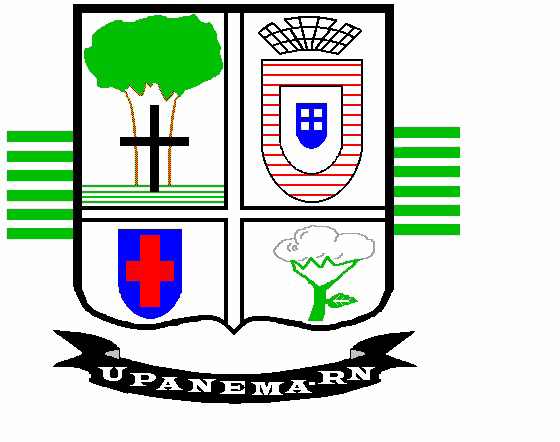 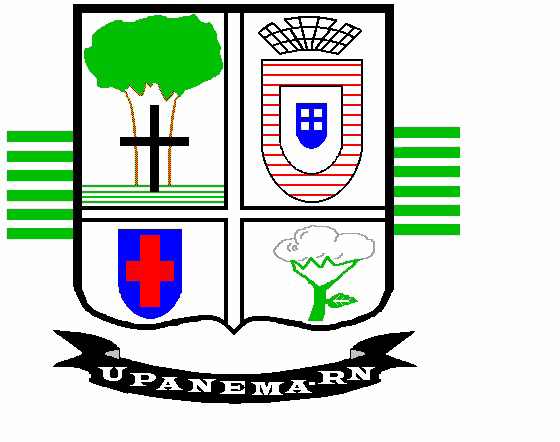 * Dedução INSS de acordo com decisão 1.482/2014-TCELuiz Jairo Bezerra de Mendonça	Maria Aparecida Beserra Moura	Antônia Katia Medeiros da SilvaPrefeito Municipal	Controladora	Sec. Mun. de Finanças e PlanejamentoTop  Down Consultoria Ltda.	Emitido por: Katiúscia Braga Albino FerreiraDespesas Com PessoalDespesas Liquidadas (últimos 12 meses)Despesas Liquidadas (últimos 12 meses)Despesas Com PessoalLiquidadasInscritas em Restos a pagar não processadosDespesa Bruta Com Pessoal (I)19.581.100,420,00Pessoal Ativo19.557.350,610,00Pessoal Inativo e Pensionistas23.749,810,00Outras Despesas de Pessoal decorrentes de contratos de terceirização (§1º do art. 18 da LRF0,000,00Despesas Não Computadas ( §1º do art. 19 da LRF) (II)1.674.094,170,00Indenizações por Demissão e Incentivos à Demissão Voluntária0,000,00Decorrentes de Decisão Judicial0,000,00Despesas de Exercícios Anteriores0,000,00Inativos e Pensionistas com Recursos Vinculados0,000,00IRRF330.006,310,00INSS1.344.087,860,00Total da Despesa com Pessoal para fins de Apuração do Limite - TDP (III) = (I -II)17.907.006,250,00Receita Corrente Líquida - RCL (IV)33.545.570,6933.545.570,69% do Total da Despesa com Pessoal para fins de Apuração do Limite - TDP sobre a RCL = (III/IV) * 10053,3853,38Limite Máximo (incisos I, II e III do art. 20 da LRF - 54,00%)18.114.608,1718.114.608,17Limite Prudencial ( parágrafo único do art. 22 da LRF - 51,00%)17.108.241,0517.108.241,05Limite de Alerta ( 0,90 x Limite Máximo - (inciso do parágrafo1º do art. 59 da LRF))16.303.147,3616.303.147,36